「106文情蜜意-聯合未婚聯誼活動」未婚同仁聯誼活動實施計畫目 的：為促進未婚男女交友生活圈及未婚同仁互動，增進兩性結婚意願與機會，舉辦「106文情蜜意」未婚聯誼活動並藉由活動拓展生活領域交流。二、聯合主辦單位 臺北市政府警察局：文山第二分局、文山第一分局、大安分局、內湖分局、南港分局、士林分局、萬華分局、信義分局、中山分局、中正第二分局、捷運警察隊、交通大隊、少年隊三、承辦單位：SingleMate守幸 (聯誼婚友社) www.singlemate.com.tw四、活動日期、地點、參加名額：(一)  活動日期： 106年 6月 4 日(星期日 )(二)  地點暫訂：台北市伯朗咖啡，松江路332號 (捷運：行天宮站，步行3分鐘)＊詳細地址交通圖於活動前3日，由承辦統一Email寄出『行前通知』未列入參加名單者不另行通知。(三)  參加名額：共計50~60人（男、女生均半）由聯合主辦單位參與，以及各政府機關（構）、公私立學校教職人員與民間企業正職之未婚人士，主辦承辦單位得視報名實際情況及先後順序酌予調整。五、活動報名/注意事項：即日起至106 年 5月 15 日(星期一 ) 截止於報名截止後主辦承辦單位確認3日內由承辦統一以e-mail、簡訊通知參加人員，須於接到通知後1日內，依規定辦理繳費 (未如期報名、未於期限內完成繳費並通知承辦完成匯款者，視同放棄不另行催繳，承辦將逕行取消並釋出名額予候補者) 報名網址  https://goo.gl/UyW9Qn 為應個人資料保護法實施，參加者需同意填寫報名資訊包括姓名、電話、地址等；相關資料僅供本次活動使用，如不同意提供者將無法參加本次活動。本資料由主辦承辦妥善保存保密，報名人員應保證其婚姻狀態為未婚，如有不實，報名人員應自負全責，主辦承辦單位不負實質查證責任。六、活動時間、費用、匯款方式如下：活動時間： 106年6月4日〈星期日 14：00─17：30〉報到時間13:30~繳款費用：專案報名費用新臺幣650元，含精緻點心享用及飲料供應、活動主持人、場租費、通聯費、影印雜支、行政事務費..等。(繳款收據請妥善保管至本活動結束)匯款方式：戶 名：守幸工作室  銀 行：合作金庫銀行 民權分行 (006)  匯款帳號：0770-717-238419匯款後請以E-mail asinglemate@gmail.com 回覆繳款資訊1.帳戶末五碼資料2.參加者姓名3.聯絡電話4.活動梯次日期 (以便核帳) 承辦單位確認收到款項後亦以e-mail形式寄發「確認款項回覆」服務時間：週一至週五 14：00~18：00七、注意事項：未如期報名、繳費者，視同放棄，不另行催繳，將由候補人員遞補。天災或氣候等不可抗力因素，主辦與承辦協商後可擇日延期舉辦，保留更改活動相關事項之權利。本實施計畫核定後，如有未盡事宜得視際需要增修之。八、聯絡方式：SingleMate守幸未婚聯誼活動小組 何小姐0982-104-299 :週一至週五 14：00~18：00    文山第二分局人事室：劉先生 辦公室電話：(02)2932-6804查　詢106文情蜜意-聯合未婚同仁聯誼活動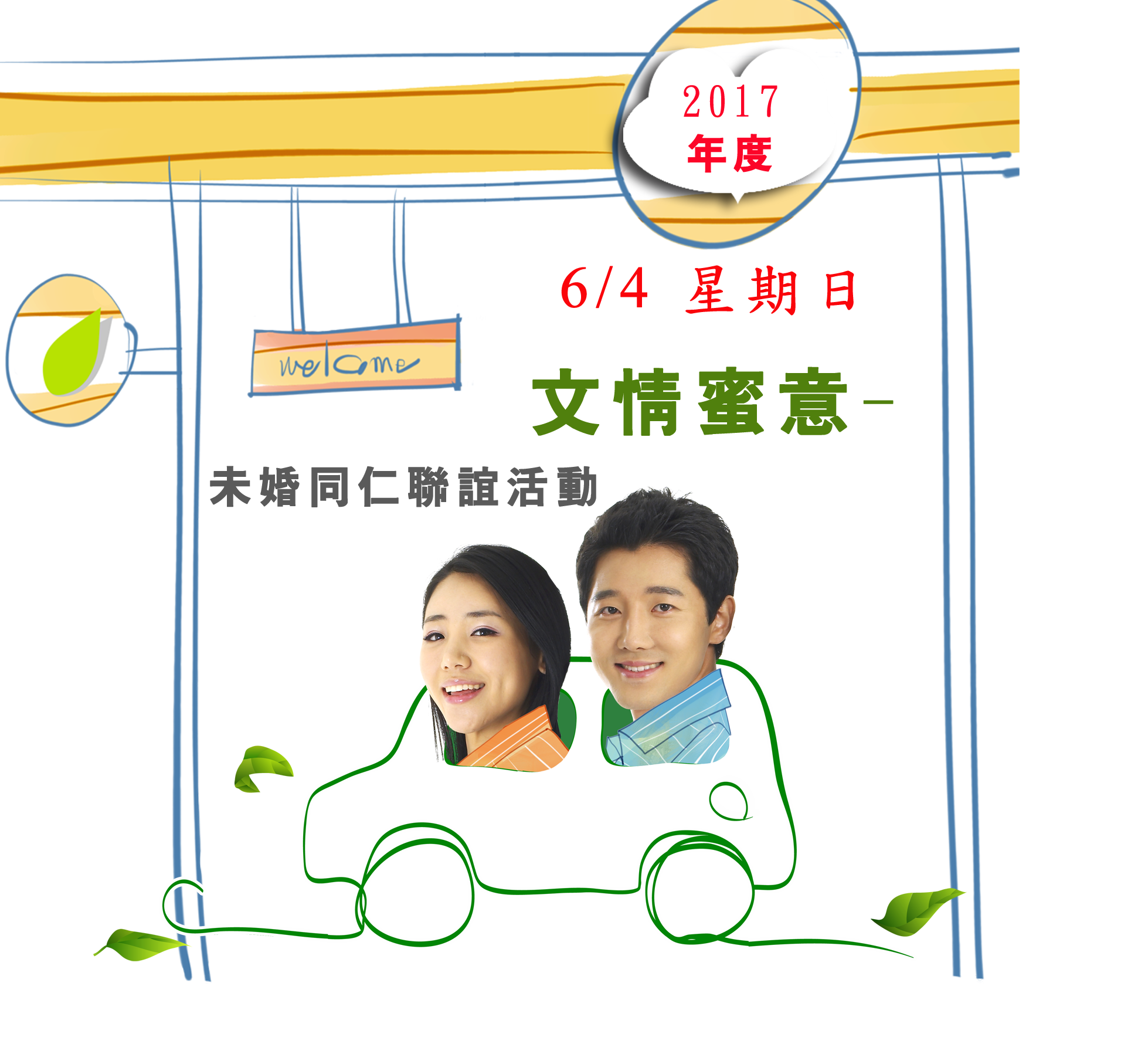 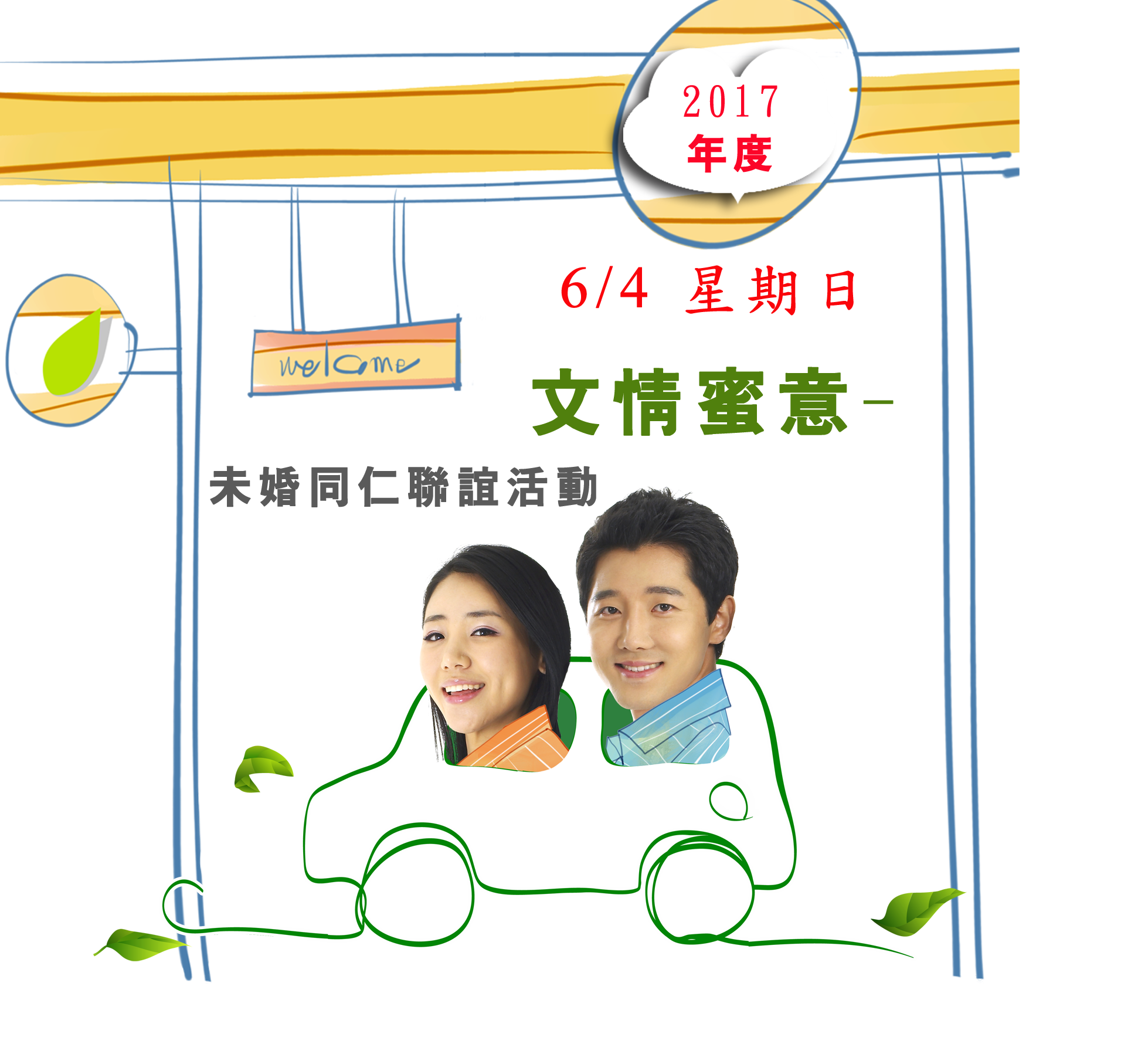 活動流程表報名對象：聯合主辦單位之市警員未婚女性20-35歲 男性25-40歲 ◆市警員報名由(文山第二分局、文山第一分局、大安分局、內湖分局、南港分局、士林分局、萬華分局、信義分局、中山分局、中正第二分局、捷運警察隊、交通大隊、少年隊) 各局人事室洽詢。◆總彙整 請洽文山第二分局人事室：劉先生 辦公室電話：(02)2932-6804未婚女性報名方式：未婚女性 20-35歲, 男性25-40歲，報名本梯次報名網址： https://goo.gl/UyW9Qn(男性以聯合主辦單位 臺北市政府警察局優先參加，俟報名截止後仍有餘額者將予email通知繳費事宜，惠請注意簡訊及電子郵件通知)若有問題請洽SingleMate守幸未婚聯誼 活動小組 何小姐0982-104-299參加繳費金額備註總計女性650元20-35歲未婚女性,參與本梯次。25~30人男性650元20-35歲未婚男性,參與本梯次。25~30人活動梯次(6月4日星期日)活動梯次(6月4日星期日)活動梯次(6月4日星期日)時 間流 程內 容13:30~報到身分證正本及服務機關證明14:00換桌聯誼文情細語15:15take a break享受片刻休息15:30換桌聯誼柔情蜜意17:15精采歡笑團康合照我們的記憶17:30活動結束期待再相見